Mesure-moi !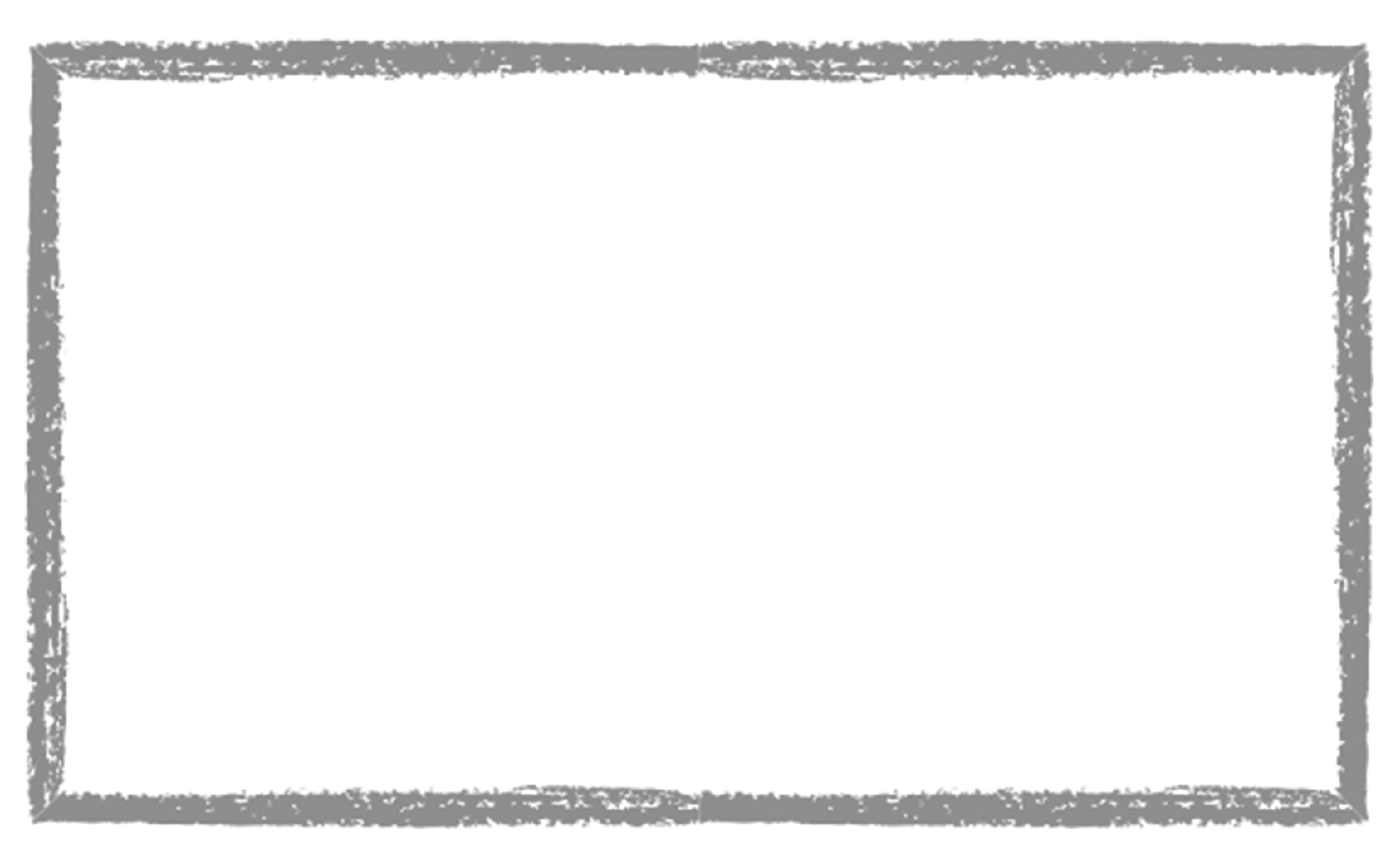  Mesure-moi !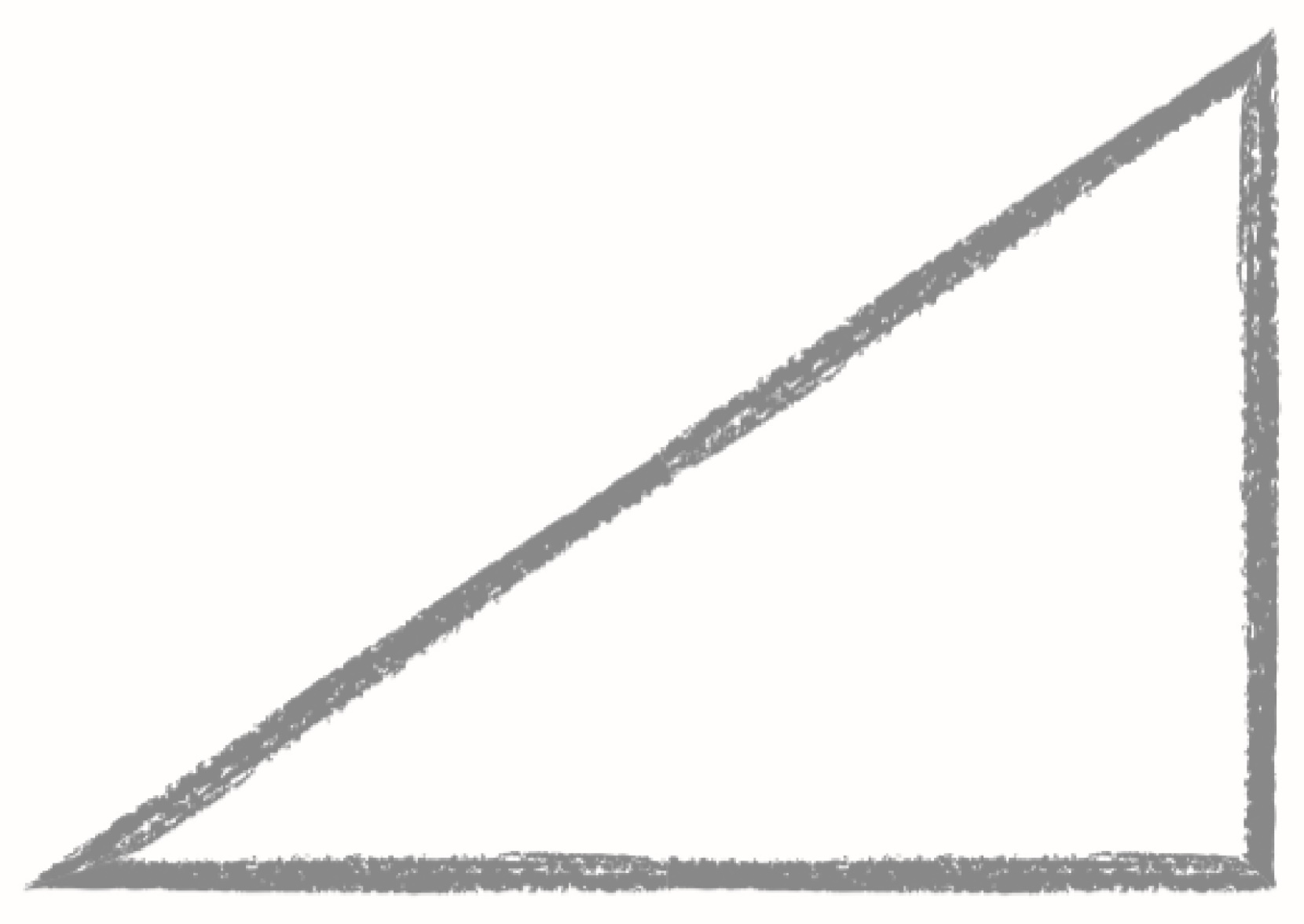  Mesure-moi !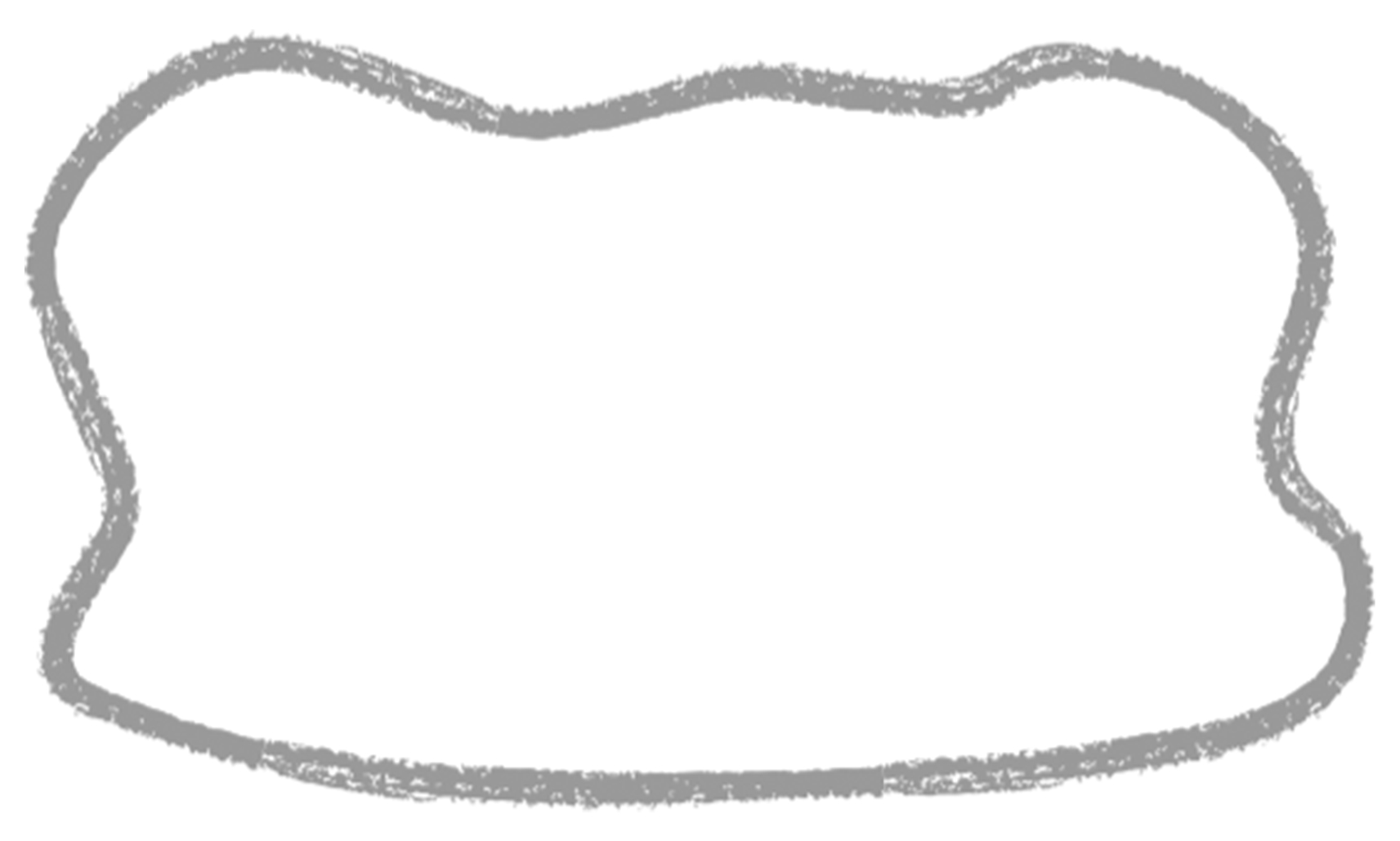  Mesure-moi !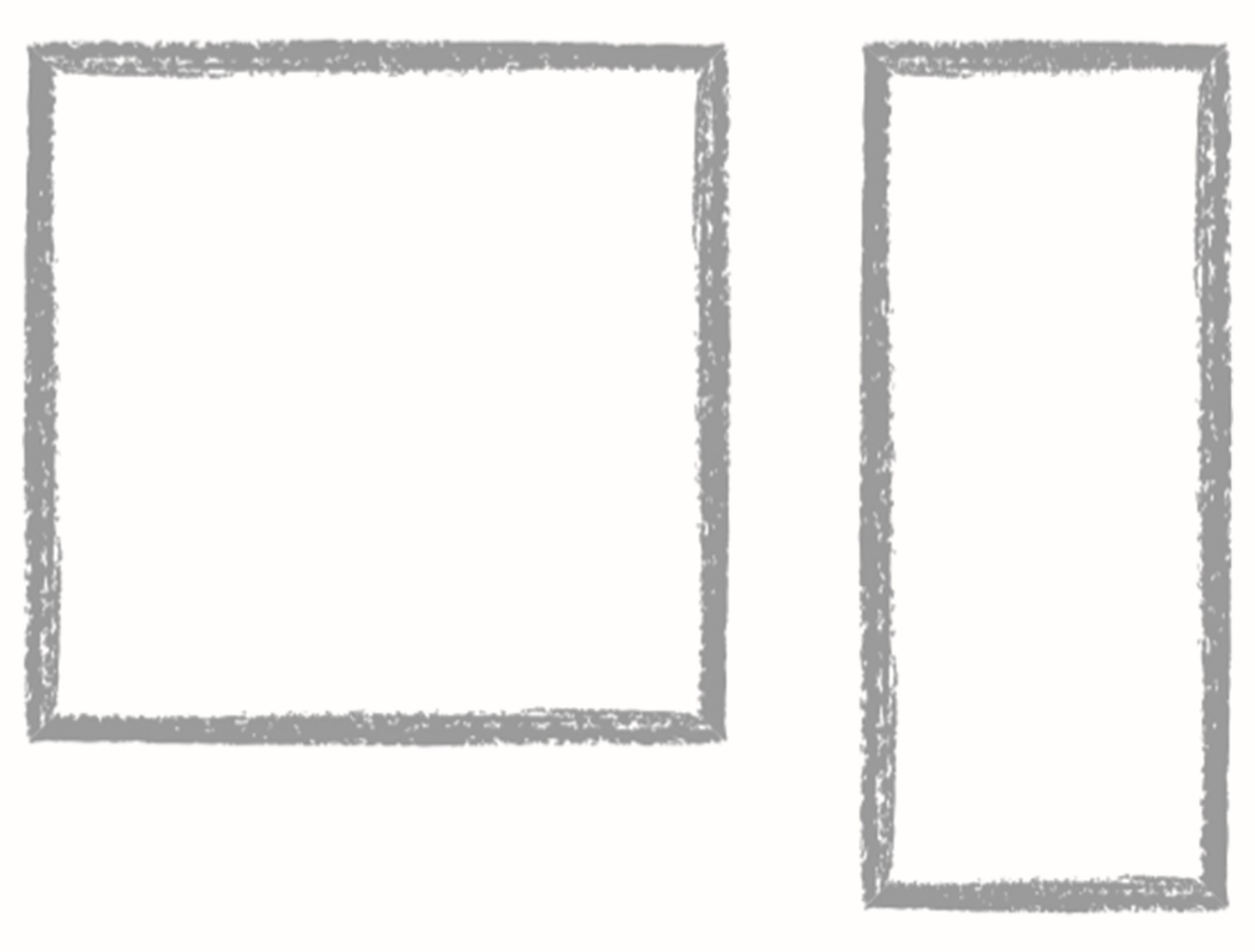 